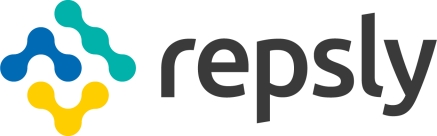 -Карточка клиентаООО "РЕП-КОНСАЛТИНГ"Общество с ограниченной ответственностью «РЕП-КОНСАЛТИНГ»Юридический адрес: 117342 г.Москва, ул. Введенского 23А стр.3 к.62Почтовый адрес: 117133 г. Москва, ул. Теплый стан д.4, корп.1, кв.25Тел. +7-495-774-7182ОГРН 1147746599307ИНН 7728879767КПП 772801001ОКПО 32460950ОКАТО 45293566000ОКТМО 45902000000В Публичное акционерное общество «Сбербанк России»Генеральная лицензия Банка России на осуществление банковских операций №1481 от 11.08.2015 г.Юридический адрес: Россия, Москва, 117342, ул. Введенского 23а, стр. 3, к.62Расчетный счет 4070 2810 5380 0007 8815 рублевыйБИК 044525225к/с 3010 1810 4000 0000 0225Генеральный директор Числов Александр Валентиновичдействует на основании Устава.Главный бухгалтер Числов Александр Валентинович.